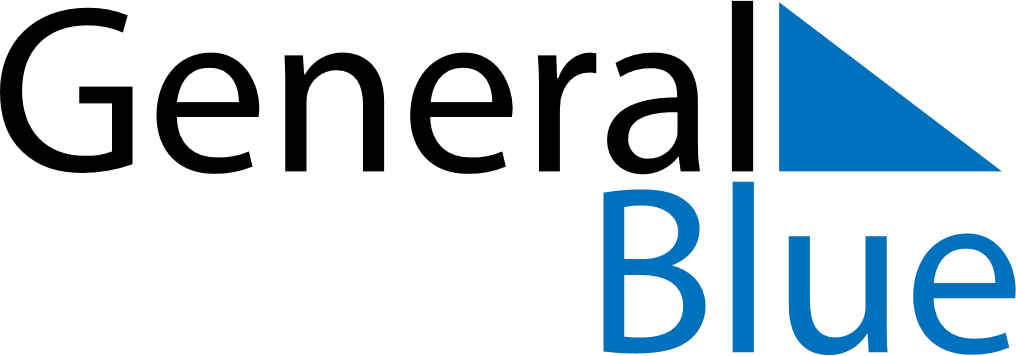 August 2024August 2024August 2024August 2024August 2024August 2024Karlsruhe, GermanyKarlsruhe, GermanyKarlsruhe, GermanyKarlsruhe, GermanyKarlsruhe, GermanyKarlsruhe, GermanySunday Monday Tuesday Wednesday Thursday Friday Saturday 1 2 3 Sunrise: 5:59 AM Sunset: 9:06 PM Daylight: 15 hours and 6 minutes. Sunrise: 6:00 AM Sunset: 9:04 PM Daylight: 15 hours and 3 minutes. Sunrise: 6:02 AM Sunset: 9:03 PM Daylight: 15 hours and 0 minutes. 4 5 6 7 8 9 10 Sunrise: 6:03 AM Sunset: 9:01 PM Daylight: 14 hours and 57 minutes. Sunrise: 6:04 AM Sunset: 8:59 PM Daylight: 14 hours and 54 minutes. Sunrise: 6:06 AM Sunset: 8:58 PM Daylight: 14 hours and 52 minutes. Sunrise: 6:07 AM Sunset: 8:56 PM Daylight: 14 hours and 49 minutes. Sunrise: 6:09 AM Sunset: 8:55 PM Daylight: 14 hours and 45 minutes. Sunrise: 6:10 AM Sunset: 8:53 PM Daylight: 14 hours and 42 minutes. Sunrise: 6:11 AM Sunset: 8:51 PM Daylight: 14 hours and 39 minutes. 11 12 13 14 15 16 17 Sunrise: 6:13 AM Sunset: 8:49 PM Daylight: 14 hours and 36 minutes. Sunrise: 6:14 AM Sunset: 8:48 PM Daylight: 14 hours and 33 minutes. Sunrise: 6:16 AM Sunset: 8:46 PM Daylight: 14 hours and 30 minutes. Sunrise: 6:17 AM Sunset: 8:44 PM Daylight: 14 hours and 27 minutes. Sunrise: 6:18 AM Sunset: 8:42 PM Daylight: 14 hours and 23 minutes. Sunrise: 6:20 AM Sunset: 8:41 PM Daylight: 14 hours and 20 minutes. Sunrise: 6:21 AM Sunset: 8:39 PM Daylight: 14 hours and 17 minutes. 18 19 20 21 22 23 24 Sunrise: 6:23 AM Sunset: 8:37 PM Daylight: 14 hours and 14 minutes. Sunrise: 6:24 AM Sunset: 8:35 PM Daylight: 14 hours and 10 minutes. Sunrise: 6:26 AM Sunset: 8:33 PM Daylight: 14 hours and 7 minutes. Sunrise: 6:27 AM Sunset: 8:31 PM Daylight: 14 hours and 4 minutes. Sunrise: 6:28 AM Sunset: 8:29 PM Daylight: 14 hours and 0 minutes. Sunrise: 6:30 AM Sunset: 8:27 PM Daylight: 13 hours and 57 minutes. Sunrise: 6:31 AM Sunset: 8:25 PM Daylight: 13 hours and 54 minutes. 25 26 27 28 29 30 31 Sunrise: 6:33 AM Sunset: 8:23 PM Daylight: 13 hours and 50 minutes. Sunrise: 6:34 AM Sunset: 8:21 PM Daylight: 13 hours and 47 minutes. Sunrise: 6:36 AM Sunset: 8:19 PM Daylight: 13 hours and 43 minutes. Sunrise: 6:37 AM Sunset: 8:17 PM Daylight: 13 hours and 40 minutes. Sunrise: 6:38 AM Sunset: 8:15 PM Daylight: 13 hours and 36 minutes. Sunrise: 6:40 AM Sunset: 8:13 PM Daylight: 13 hours and 33 minutes. Sunrise: 6:41 AM Sunset: 8:11 PM Daylight: 13 hours and 30 minutes. 